                   Notice of Motion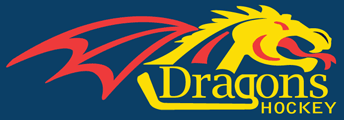 Prepared by: Kim WestSubmitted on behalf of the 2018-2019 ExecutiveMOTION:To introduce the following clause into our by-laws regarding nominations for the President and Vice President roles. Suggest inserting between sub-class 6.5 and 6.6.6.0 Executive. Nominations for the President role must have served on the board as a Vice President for a minimum of (2) years immediately prior to election.  Nomination for the Vice President role(s) must have served on the Executive for a minimum of two (2) years in some capacity.  This does not apply if no nomination exist for the aforementioned positions OR in the event that no qualified nomination exist and the role remains vacant following the AGM then sub-section 6.9 applies.6.9 If no individual is nominated for or agrees to stand as a nominee for an elected position, and the position remains open at the conclusion of the AGM, then the executive shall seek and appoint a suitable individual to the position as soon as practicable after the AGM.  Such appointment shall be by vote of at least 80% of the executive membersOBJECTIVE:To enact an eligibility provision for the position of President and Vice President(s).   RATIONALE: To ensure that a strategic succession plan for the leadership of DMHA is considered, whenever possible, when changes to the Executive occur.  